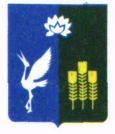 АДМИНИСТРАЦИЯ КРАСНОКУТСКОГО СЕЛЬСКОГО ПОСЕЛЕНИЯ СПАССКОГО МУНИЦИПАЛЬНОГО РАЙОНАПРИМОРСКОГО КРАЯПОСТАНОВЛЕНИЕ26 января 2016 г.                               с. Красный Кут                                                   № 4О подготовке жилищно-коммунального хозяйства Краснокутского сельского                          поселения  к работе в осенне-зимний период 2016-2017 годов.Во исполнение распоряжения Администрации Приморского края  от  12 января 2016 года  № 1-ра «О подготовке топливно-энергетического комплекса и жилищно-коммунального хозяйства Приморского края к работе в отопительный сезон  2016-2017 годов», на основании Устава Краснокутского сельского поселения, с целью обеспечения своевременной подготовки жилищно-коммунального хозяйства  Краснокутского сельского поселения к работе в осенне-зимний период 2016 – 2017 годов, администрация Краснокутского сельского поселенияПОСТАНОВЛЯЕТ:		1. Создать штаб по подготовке и прохождению отопительного сезона 2016-2017 годов и утвердить его состав (приложение №1).2. Утвердить Порядок работы штаба по подготовке и прохождению отопительного сезона 2016-2017 годов. 3. Утвердить реестр финансовых средств, предусмотренных для выполнения ремонтно-восстановительных работ по подготовке жилищно-коммунального хозяйства, объектов соцкультбыта и жилого фонда Краснокутского сельского поселения к работе в осенне-зимний период 2016-2017 годов (прилагается).4. Обеспечить работу штаба по подготовке и прохождению отопительного сезона 2016-2017 годов в соответствии с утвержденным Порядком.5. Обеспечить в 2016 году выделение финансовых средств на подготовку объектов жилищно-коммунального хозяйства к прохождению отопительного сезона, предусмотренных в бюджете поселения.6. Штабу при главе Краснокутского сельского поселения взять под контроль завоз топлива на объекты теплоснабжения.7. Специалисту администрации Конивец Э.В. обеспечить предоставление в отдел жизнеобеспечения администрации Спасского муниципального района в установленные сроки следующей информации:7.1. о ходе подготовки к отопительному периоду 2016-2017 годов по состоянию на 01 и 15 число каждого месяца, начиная с 01 июня 2016 года по 15 ноября 2016 года, согласно форме государственного статистического наблюдения № 1-ЖКХ (зима) срочная «Сведения о подготовке жилищно-коммунального хозяйства к работе в зимних условиях»;7.2. о ходе прохождения отопительного сезона 2016-2017 по состоянию на 01 декабря 2016 года в соответствии с формой государственного статистического наблюдения № 2-ЖКХ (зима) «Сведения о работе жилищно-коммунального хозяйства и объектов энергетики в зимних условиях»;7.3. о проделанной работе по установке приборов контроля и учета энергоресурсов на объектах жилищно-коммунального хозяйства и объектах жилищно-коммунального хозяйства и объектов соцкультбыта ежеквартально в срок до пятого числа месяца, следующего за отчетным периодом по установленной форме.8. Создать в срок до 15 мая 2016 года комиссии:а) по оценке готовности жилищного фонда к эксплуатации в зимних условиях;б) по оценке готовности теплоснабжающей организаций к работе в отопительный сезон 2016-2017 годов для проверки энергоисточников, тепловых и электрических сетей (в состав комиссий включить (по согласованию) представителей Дальневосточного управления Ростехнадзора.Обеспечить работу комиссий и получение паспортов готовности согласно форм, утвержденных Приказом Минэнерго России от 12 марта 2013 № 103.а) жилищного фонда – до 15 сентября 2016 года, объектов социального назначения – до 15 сентября 2016 года;б) теплоснабжающих организаций – до 01 ноября 2016 года;Предоставить в отдел жизнеобеспечения администрации Спасского муниципального района паспорта готовности к работе в отопительный сезон 2016-2017 годов теплоснабжающих организаций в соответствии со сроками, указанными в пунктах «а» и «б».9. Разобрать и утвердить в срок до 01 сентября 2016 года Порядок ликвидации, локализации технологических нарушений и взаимодействия тепло -, энерго-, топливно-, водоснабжающих организаций, абонентов (потребителей), ремонтных, строительных, транспортных предприятий, а также аварий и инцидентов и предоставить его на согласование в отдел жизнеобеспечения администрации Спасского муниципального района;10. Определить расчетами и утвердить в срок до 01 сентября 2016 года допустимое время устранения аварий и инцидентов в системах отопления жилых домов и предоставить в отдел жизнеобеспечения администрации Спасского муниципального района;11. Утвердить графики ограничения отпуска тепловой энергии и теплоносителей при недостатке мощности теплоисточников и пропускной способности тепловых сетей;12. Провести мероприятия по выявлению бесхозных объектов недвижимого имущества, используемых для передачи энергетических ресурсов, организации их постановки, используемых для передачи энергетических ресурсов, организации их поставки на учет, признания права муниципальной собственности и последующей их передачи в управление сетевой организации. Отчет о проделанной работе направлять в департамент по жилищно-коммунальному хозяйству и тепловым ресурсам Приморского края и департамент энергетики, нефтегазового комплекса и угольной промышленности Приморского края один раз в полугодие до 10 числа месяца, следующего за отчетным;13. До 01 мая 2016 разработать и утвердить программу комплексного развития систем коммунальной инфраструктуры Краснокутского сельского поселения.14. Лицам, ответственным за содержание многоквартирных домов, проводить в отопительный сезон действия, направленные на регулирование расходов тепловой энергии в целях ее сбережения, при наличии технической возможности такого регулирования и гидравлических режимов, а также требований к качеству коммунальных услуг, санитарных ном и правил либо принять иные меры, предусмотренные действующим законодательством, направленные на оптимизацию расходов собственников помещений в многоквартирных домах на оплату тепловой энергии.15. Настоящее постановление вступает в силу со дня официального опубликования в газете «Горизонт» и официальном сайте Спасского муниципального района.16. Контроль исполнения настоящего постановления оставляю за собой.Глава Краснокутского сельского поселения	А.Б. Петриченко                                                                                            Утвержден постановлением  главы                                                                                Краснокутского                                                                                          сельского поселения                                                                                 26.01.2016  №  4	                РеестрФинансовых средств, предусмотренных для выполненияремонтно-восстановительных работпо подготовке жилищно-коммунального хозяйства, соцкультбыта и жилого фонда Краснокутского сельского поселения к работев осенне-зимний период 2016-2017 гг.                                                                                                           Утвержден                                                                                                           постановлением главы                                                                                                Краснокутского                                                                                                         сельского поселения                                                                                                 26.01.2016  № 4ПОРЯДОК             работы  штаба при главе Краснокутского сельского поселения по подготовке  и прохождению отопительного сезона 2016-2017 гг.1. Штаб по подготовке и прохождению отопительного сезона (далее штаб) является постоянно действующим органом, обеспечивающим оперативное решение вопросов, возникающих в ходе подготовки и прохождения  отопительного сезона. Заседания штаба проводятся не реже 2 раз в месяц.           2. Штаб в своей деятельности руководствуется Конституцией Российской Федерации, Жилищным кодексом Российской Федерации и иными нормативными правовыми актами Российской Федерации, Приморского края и муниципальными правовыми актами Спасского муниципального района.          3. Основными задачами штаба являются:а)  реализация и контроль исполнения распоряжений  администрации Приморского края, главы муниципального района и главы сельского поселения о подготовке жилищно-коммунального хозяйства Краснокутского сельского поселения к работе в осенне-зимний период и ходе его прохождения;           б)  координация работ подрядных организаций;           в)   осуществление  оперативного контроля за исполнением решений штаба.              г) подготовка  проектов инвестиционных намерений;           4. Представитель руководит работой  штаба и несет персональную ответственность за выполнение возложенных на него задач. Представитель штаба наделяется правом подписи форм выполнения работ по подготовке объектов к работе в осенне-зимний период.НаименованиеАдминистрация Краснокутского сельского поселенияАдминистрация Краснокутского сельского поселенияНаименованиеМестный бюджетСубсидии из краевого бюджетаТекущийремонт водопроводных сетей419 500 руб.0,0Капитальныйремонт жилищного фонда0,00,0Ремонтобъектов соцкультбыта0,00,0Итого419 500  руб.0,0